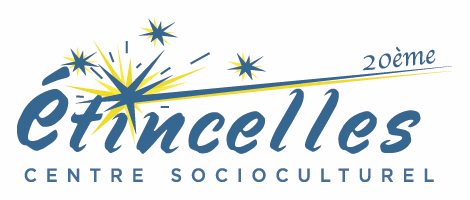        Service civique Femme ou Homme                 24h/semaine                         6 mois.Mission : Soutien à la communication du centre Etincelles.En lien avec le Directeur, la Chargée de communication et la commission communication du centre, le.la volontaire :Participe à la valorisation des ateliers du centre grâce à des photographies, vidéo ou autre -en fonction des appétences du.de la service civique.Participe à la réalisation de supports de communication : affiches, flyers, dépliants et à leur diffusion dans le quartier, sur les réseaux sociaux et le site internet du centre. Participe à l’animation et à la communication évènementielle du centre : fête de quartier, journée des droits des femmes, etc.Participe à la diffusion de l’information : - en interne : auprès des salarié.e.s, stagiaires et des autres services civique. Il.elle participe aux réunions d’équipe et aux commissions communication.- en externe : auprès des habitant.e.s, des partenaires et des financeur.euse.s Il.elle est présent.e sur les évènements et à l’accueil du centre.Aide à développer les stratégies de communication.Profil : - Curiosité, force de proposition, sens du contact et intérêt pour la transmission d’informations / de savoirs. - Connaissance ou volonté de découvrir le milieu associatif et l’éducation populaire. - Maîtrise ou appétence pour les logiciels de communication (Suite adobe : photoshop, illustrator, indesign, première pro). - Maîtrise ou appétence pour WordPress.Indemnisation :513,31€ mensuel versé par l’Etat au 1er février 2017.107,58€ mensuel versé par Etincelles.Tickets restaurants d’une valeur de 6€ pour les journées entières passées dans la structure, donnés par Etincelles. 